МИНИСТЕРСТВО ОБРАЗОВАНИЯ И НАУКИ РОССИЙСКОЙ ФЕДЕРАЦИИфедеральное государственное бюджетное образовательное учреждениевысшего образования«КРАСНОЯРСКИЙ ГОСУДАРСТВЕННЫЙ ПЕДАГОГИЧЕСКИЙ УНИВЕРСИТЕТ им. В.П. АСТАФЬЕВА»Институт дополнительного образования и повышения квалификацииКафедра английского языкаДополнительная профессиональная программапрофессиональной переподготовки«Иностранный язык.  Преподавание английского языка»Выпускная аттестационная работа«Методическая разработка по формированию межкультурной компетенции на основе темы «Thanksgiving Day» для 7-8 классов»Красноярск, 2015Пояснительная записка.Выпускная аттестационная работа по английскому языку для    средней школы представляет собой авторскую разработку, выполненную на основе Федерального   Государственного Образовательного Стандарта основного общего обучения.Работа представляет собой методическую разработку серии из 6 уроков, посвященную теме «День Благодарения». При разработке темы за основу бралась общая программа обучения 8 класса средней школы. Данная разработка подойдет и для других классов средней и старшей ступеней обучения, однако в силу разработанных уроков по грамматике, анализу письменного текста и аудированию не рекомендуется использовать данную программу ранее 7 класса. При разработке уроков автор руководствовался социокультурной целью обучения иностранным языкам, проявляющейся в следующих компонентахВоспитательный компонент – привитие интереса к изучаемой культуре и воспитание уважительного к ней отношения. Понимание чужой культуры и способность понять собственную культуру через призму иной.Общеобразовательный компонент -  изучение реалий, связанных с традициями и историей одного из самых американских праздников США. Учащиеся должны адекватно осознавать и интерпретировать социокультурную информацию при общении с носителем культуры и при формировании собственного видения культуры изучаемого языка.Развивающий компонент – учащиеся должны правильно ориентироваться в реалиях культуры изучаемого языка и уметь провести параллели и найти различия с родной культурой. Учащиеся должны уметь обосновывать и отстаивать свою позицию.Практический компонент – ознакомление с правилами речевого и невербального общения. Это набор умений для правильного речевого общения в различных ситуациях, в рамках данной разработки – правильное общение при обсуждении традиций и истории праздника.Социокультурная направленность разработки формирует и ее актуальность и замотивированность учащихся. Подавляющее большинство учебно-методических комплексов, используемых как в общеобразовательных, так и в частных школах, разработаны с приоритетной опорой на культуру Великобритании. Возможность узнать что-то новое про незнакомый праздник, который является важной частью культуры США по мнению автора является действующим мотивационным фактором. При составлении работы автор ориентировался на принцип коммуникативной направленности, при разработке уроков учитывались личностно-ориентированный подход в обучении, деятельностный подход и разнообразие заданий. Ожидаемые результаты.В конце серии уроков учащиеся смогут:-рассказать о традициях и истории праздника,-правильно использовать новую лексику,-повторить и отработать правила применения пассивного залога,-посмотреть и понять неадаптированный видеоматериал,-завершить проект в ходе которого выразят благодарность за то, что произошло с ними в течении года.Характеристики раздела.Раздел состоит из 6 уроков. Цель обучения – ознакомить студентов с историей и традициями празднования Дня Благодарения в США, вывести в речь с целью поиска похожих праздников в остальном мире и поиска аналогий с праздниками в России. Помимо этого, в ходе уроков учащимся предоставляется возможность задуматься о том, кому и за что они благодарны.С целью выполнения заявленных целей и для достижения ожидаемых результатов обучения вводится и отрабатывается лексический и грамматические материалы, проводятся проекты.Одной из задач серии уроков является отработка новой лексики через формирование лексического навыка, то есть автоматизированного действия по выбору лексической единицы в соответствии с замыслом и нормами сочетания с другими лексическими единицами. Отработка лексического навыка помимо прочего достигается через узнавание (перцепцию), произношение, сопоставление и воспроизведение.В предложенной серии уроков изучение или повторение новой либо существующей лексики является компонентом всех уроков, но урок 3. Thanksgiving traditions построен именно как урок по освоению и закреплению новой лексики.Для выполнения этой задачи использована следующая технологическая цепочка- Организационный момент – направлен на то, чтобы настроиться на урокМотивация – призвана настроить на изучение нового материала Презентация – представление новых лексических единицИдентификация – умение распознавать эти слова на слух Подстановка- использование новой лексики для выполнения заданияВыход в письмо – использование новой лексики для выполнения заданий.Не менее важным навыком при обучении языку является грамматический навык- синтезированное действие, обеспечивающее адекватное морфолого-синтаксическое оформление речевой единицы. В соответствии с коммуникативным подходом уместно говорить о грамматическом навыке говорения как о правильном коммуникативно-мотивированном автоматизированном употреблении грамматических явлений в устной речи. Развитие такого навыка является основной целью урока Grammar revision который направлен на повторение правил формирования пассивного залога.	Технологическая карта, используемая при составлении данного урока, включает в себя следующие этапы	Организационный момент- направлен на то, чтобы настроить учащихся на урок	Мотивация – призвана показать важность в различии активного и пассивного залога	Презентация- представляет возможность повторить правила образования пассивного залога	Дифференциация – понимание различных способов применения правила образования пассива	Трансформация – перевод из активного в пассивный залог	Выход в речь –в ходе настольной игры по употреблению и формированию пассивного залога.	Помимо этого, в серию уроков входит видео урок целью которого является познакомить учащихся с классическим праздничным мультфильмом, а также отработать лексику по теме «День Благодарения». Технологическая карта этого урока следующая – мотивация (через приглашение посмотреть мультфильм, который их сверстники из США знают наизусть), презентация нового материала (непосредственно само видео), закрепление через ответы на вопросы о просмотренном материале и повторение через задание на поиск знакомых слов.	Первый урок — это урок чтения, в ходе которого учащиеся отрабатывают навыки чтения для получения специфической информации и чтения для получения общей информации. Кроме того, учащиеся должны будут сравнить информацию, полученную из обоих текстов и поделиться своими находками с другими (выход в речь).Последние два урока- это проекты, цель которых создать учебную ситуацию для применения полученных знаний а также выразить свое отношение к пройденному материалу и провести саморефлексию. Таким образом в серии уроков есть задания на развитие всех компонентов коммуникативной компетенции через совершенствование коммуникативных умений в четырех основных видах речевой деятельности (говорение, слушание, чтение и письмо). В результате прохождения раздела учащиеся узнают много нового о празднике Дня Благодарения, овладеют новой лексикой и смогут применить ее на практике, усовершенствуют культуру изучения иностранного языка через развитие интеллектуальных способностей, расширение кругозора, формирование навыков самостоятельной и групповой работы.Перспективный план.Класс – 7-8.Тема: День Благодарения (Thanksgiving Day).Цель раздела:-Познакомить учащихся с историей и традициями празднования Дня Благодарения в США.-Познакомить учащихся с классическим мультфильмом о празднике.-Дать возможность задуматься о том, кому и за что они благодарны.-Провести аналогии с похожими праздниками в других странах и с празднованием Нового года в России.-Вывести в речь на основе изученного материала.-Вывести в письмо на основе изученного материала.Задачи раздела:-Освоить новой лексики по теме День Благодарения.-Повторить и отработать правила использования пассивного залога.-Провести аудирование через видеоурок.-Закончить проект Дерево Благодарности.-Найти похожие праздники в других странах и в России.Ожидаемый результат.Учащиеся смогут:-Рассказать о традициях и истории праздника.-Правильно использовать новую лексику.-Посмотреть и понять неадаптированный видеоматериал.-Завершить проект в ходе которого выразят благодарность за то, что произошло с ними в течении года.Планы конспекты уроков.Урок 1. History of Thanksgiving.Цели урока:Предметные:-Отработать навык чтения с целью общего понимания текста. -Повторить Past Simple и  формы неправильных глаголов.-Вывести в письмо с целью воспроизведения изученных лексических и грамматических единиц.Межпредметные:-Узнать факты об истории США.-Научиться сравнивать и противопоставлять прочитанную информацию-Расширить общий кругозор учащегося.Цели учащегося (личные):-Узнать про новый праздник.-Понять текст и ответить на вопросы.-Воссоздать историю появления праздника через письменное свидетельство.Ход урока.Образец письменного ответа учащегося:We travelled to the USA because we wanted to find freedom. We arrived there in fall and didn’t know what to eat and where to live. Winter was really hard and many of our people died from hunger. Luckily local people – Indians helped us and taught us how to hunt turkey and grow corn. In exchange we wanted to show our gratitude to them so in the fall we organized fest and invited our new friends to share the meal together. (81 words)Урок 2. Grammar revision.Цели урока:Предметные:-Повторить и закрепить в игровой форме правила образования пассивного залога.-Отработать перевод предложений из активного в пассивный залог и наоборот.-Вывести в речь с помощью настольной игры по пассивному залогу.Личные:-Вспомнить и закрепить правила образования пассива.-Узнать о праздновании Дня Благодарения.-Узнать новые факты о празднике и о мире вокруг нас.Ход урока.Урок 3. Thanksgiving traditions.Цели урока:Предметные-Представить и закрепить новый словарный запас по теме «День Благодарения».-Отработать произношение и идентификацию новой лексики.-Подготовить к видеоуроку.-Межпредметные:-Социокультурный аспект- рассказать про американский праздник и его традиции.Личные цели -Узнать про традиции празднования Дня Благодарения.-Выучить новые слова и применить их для выполнения дальнейших заданий.Ход урока.Урок 4. Видео урок – Charlie Brown’s Thanksgiving.Цели урока:Предметные: -Улучшить навыки аудирования.-Познакомить учеников с неадаптированной речью.-Отработать понимание услышанного.-Отработать лексику, представленную на прошлом уроке-Представить новую пассивную лексику.Личные:-Посмотреть классический мультфильм, очень популярный в США.-Повторить слова по дню благодарения. Оборудование: проектор, компьютер с доступом в Интернет или без, экран, распечатки заданий (по числу учеников), распечатки сценария (по числу парт).Ход урока.Примечание:Сам мультфильм без субтитров можно найти на Youtube. Ссылку смотри в разделе «Библиография».Урок 5. Мини проект – Thanksgiving Tree.Цели урока:Предметные:-Дать студентам возможность творчески оформить свое учебное пространство.-Провести минидискуссию с целью отработки речевого оформления собственного мнения на заданный вопрос.-Отработать краткий письменный ответ по заданной теме.Межпредметная:-Раскрыть творческий потенциал студента.Личные:- Сделать украшение на День Благодарения.- Подумать за что и кому я благодарен.Оборудование: цветные карандаши и/или маркеры, картон с распечатанными листьями, ручки.Ход урокаУрок 6. Презентации “Thanksgiving around the world”.Цели урока:Предметные:- Повторить и закрепить основные традиции Дня Благодарения, чтобы суметь сравнить его с другими похожими праздниками.-Провести аналогии между Днем Благодарения и Новым Годом в России и других странах.-Вывести в речь для описания праздника, возможности сравнения и противопоставления.-Провести саморефлексию относительно пройденного раздела.Межпредметная:-Побудить интерес учащихся к многообразию культур.Личные:- Узнать о том, есть ли праздники, похожие на день благодарения в других странах.-Подумать о сходствах и различиях Дня Благодарения и Нового Года в России.-Узнать и поделиться тем что понравилось, не понравилось при изучении раздела.Ход урокаКритерии для оценивания презентацииPresenting skills (0-weak or absent, 1- satisfactory, 2-great)Group participation (0-only one person speaks,1-all has got something to add)Grammar ( 0- more than 8 mistakes, 1- 3-7 mistakes, 2-2 or less mistakes)Vocabulary and pronunciation (0 – more than 7 mistakes, 1 – 3-6 mistakes, 2 – 2 or less mistakes).Анализ урока.Для анализа урока я бы хотел взять последний урок в разделе «Thanksgiving around the world» как урок наиболее полно раскрывающий социокультурную направленность всего раздела, кроме того по форме этот урок представляет собой самостоятельную работу учащихся и является заключительным для всего цикла, то есть в нем еще и необходимо подвести итоги всего раздела.Межкультурная направленность всего раздела формирует цели урока. С позиций воспитательного аспекта социокультурной направленности обучения цель урока – побудить интерес учащихся к многообразию культур через возможность найти похожие на День Благодарения праздники в других странах. Иными словами - С позиций общеобразовательного аспекта социокультурной направленности цель – повторить и закрепить основные традиции Дня Благодарения, чтобы суметь сравнить его с другими похожими праздниками. С позиций развивающего аспекта цель следующая - провести аналогии между Днем Благодарения и Новым Годом в России и других странах.	С позиций практического аспекта цель – выход в речь для описания праздника, возможности сравнения и противопоставления.	Кроме этого, так как этот урок является последним в серии еще одной целью является – провести саморефлексию относительно прошедшего раздела.	Для достижения целей урока в соответствии с домашним заданием необходимо будет следующее оборудование – проектор, экран и компьютер. 	Все этапы урока посвящены выполнению этих целей. Следует отметить, что этап целеполагания для этого урока прошел в момент домашнего задания в предыдущий урок. Итак, целью учащихся было выполнить минипроекты в группах по 2-3 человека.	Данный урок начинается с приветствия и орг. момента необходимых для того чтобы настроить учащихся на урок. В качестве цели урока приводятся критерии оценивания презентации и определяется порядок выступления. 	Презентации оцениваются самими выступающими командами с помощью критериев и при помощи учителя.	Итогом презентаций является обсуждение аналогий праздников Дня Благодарения и Нового года в России. 	Урок заканчивается подведением итога. Вместо домашнего задания была выбрана форма интерактивного общения в ходе которого учащиеся не только сформулируют свои выводы по разделу, но и услышат выводы своих одноклассников, а также поделятся своими находками с ними.	В целом автору кажется, что цели урока достигаются полностью. Межкультурный аспект раскрывается за счет самостоятельной работы учащихся, презентаций найденного материала и обсуждения. В ходе урока каждому ученику предоставляется возможность поделиться своими находками и наблюдениями. Библиография.Тер-Минасова С.Г. Язык и межкультурная коммуникация. –М.: Слово, 2000.Максаева А.Э. Социокультурный опыт в практике обучения иностранному языку. –М.: Наука, Флинта, 2015.Чупракова С.Н. Формирование социокультурной компетенции учащихся на уроках английского языка. [Электронный ресурс] / (дата обращения - 1.12.2015) http://www.sch-6.edusite.ru/DswMedia/chuprakovasn.pdf Chopelek, Zofia. The intercultural approach to EFL teaching and learning. [Электронный ресурс] / (дата обращения - 2.12.2015) http://americanenglish.state.gov/files/ae/resource_files/08-46-4-c.pdf How to teach a perfect Thanksgiving lesson. [Электронный ресурс] / (дата обращения - 5.12.2015) http://busyteacher.org/3882-how-to-teach-a-perfect-thanksgiving-lesson.html A Charlie Brown Thanksgiving full movie [Электронный ресурс] / (дата обращения – 7.12.2015) http://www.youtube.com/watch?v=wKGX8EbYarU 60 free ESL Thanksgiving worksheets for pre-intermediate (A2) level high school students. [Электронный ресурс] / (дата обращения – 7.12.2015) https://en.islcollective.com/resources/search_result?Tags=Search+free+ESL+resources&Vocabulary_Focus=Thanksgiving&Level=Pre-intermediate+%28A2%29&Student_Type=high+school&searchworksheet=GO&type=Printables67 free Thanksgiving Worksheets. [Электронный ресурс] / (дата обращения 7.12.2015)  http://busyteacher.org/classroom_activities-vocabulary/holidays_and_celebrations/thanksgiving-worksheets/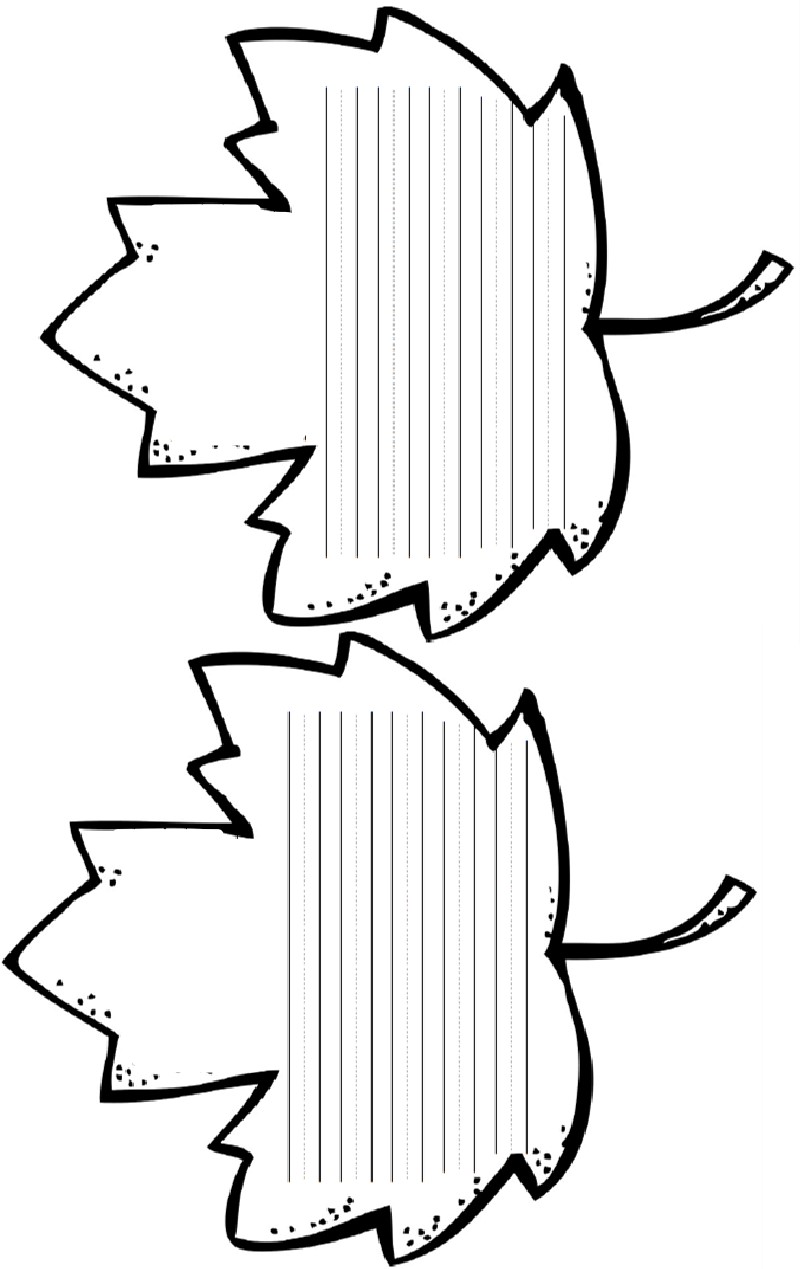 Работу выполнил:Несяев Алексей ВалерьевичНаучный руководитель:Зыкова Ольга СергеевнаОценка___________________Тема урокаТип урокаПланируемые результатыЛексикаЧтениеГрамматикаПисьмоВыход в речьДомашнее зад-еСоцио культурныйкомпонентФорма работы,УУДHistory of ThanksgivingУрок изучения нового материалаЧтение- прочитать и понять тексты по истории праздникаГоворение-найти схожие и различные черты в текстахПисьмо- применить полученные знания для написания короткого отчета по теме первых поселенцевЛексика по теме первых переселенцевПовторение неправильных глаголовЧерез обсуждение прочитанногоНаписать отчет о первом дне благодаренияИстория праздникаФронтальнаяРабота в пареИндивидуальная работаУУДКоммуникативныеПознавательныеGrammar RevisionУрок проверкизнанийПовторить и применить формы образования пассивного залогаПодготовка праздникаПраздничный столПассивный залог  в прошлом и настоящемЧерез настольную игру по трансформации активного залога в пассивныйПодготовка к праздникуЗадание на повторение пассивного залогаПодготовкаИ проведениепраздникаУчитель-классРабота в пареРабота в малой группеУУДКоммуникативныеПознавательныерегулятивныеThanksgiving traditionsУрок усвоения новых знанийВыучить и применять лексику по теме праздникаТрадиции и символы праздникаThanksgiving in the USAPast SimpleОбсуждение заданий, закрепление произношенияWordsearchТрадиции Символы ПразднованиеВ СШАРабота в пареИндивидуальная работаУУДКоммун-ныеПознавательныеCharlie Brown ThanksgivingУрок закрепленияПрименение полученных знаний на практике,Развитие навыков аудированияСленгПодготовка праздникаНеформальное общениеСистема времен английского глаголаОбсуждение увиденного с учителем и в парахКлассическийМультфильмК праздникуИндивидуальная работаРабота в пареУчитель-классУУДКоммун-ныеПознавательныеThanksgiving treeпроектСделать арт проект по украшению кабинетаПодумать над тем кому и за что я (учащийся) благодарен Слова благодарностиPast SimpleОбсуждение проекта в парах и с учителемПодготовка к презентации-ИндивидуальнаяРабота в пареУУДКоммун-ныеПознавательныеЛичностныеThanksgiving around the worldУрок закрепленияПредставить результаты проектаОбсудить параллели Дня Благодарения и Нового годаГеографические названияСлова для описания сходства и различийPassive tensesPast SimpleПрезентация проектаОбсуждениеSpeed dating--МногообразиеКультурТолерантностьПоискпараллелей ссобственной культуройРабота в малой группеРабота в пареУУДКоммун-ныеПознавательныеЛичностныеРегулятивныеЭтап урокаДействия учителяДействия ученикаВид деятельности, УУДПриветствие, орг.моментHello, class. We begin a special unit on one of the most popular holiday in the USA. It is celebrated in November. Can you guess it if I show you this picture (turkey)Thanksgiving day, (elicit the answer from the picture)Фронтальная,Ууд - познавательныеЦель урокаNext few lessons we will learn more about the holiday, its traditions and how to celebrate it. We’ll think about people and things we’re thankful for….etc…..Повторение пройденногоПредставление НовогоматериалаLet’s read the story about 1st Thanksgiving.(См. Приложение 1-1). I’ll give you 10 min to read the text and find 2 words in the endЭлемент контроля – ученикам выдаются листочки, куда нужно написать названия людей, приплывших в Америку (pilgrims) и корабль, на котором они приплыли (Маyflower). Листочки собираютсяCloze reading activity – учащимся нужно прочитать текст индивидуально про себя, вставить глаголы в пробелы и затем, соединив номер пробела и букву в кавычках после вставляемого слова, ответить на 2 вопроса в конце.Индивидуальная работа,УУД - познавательныеNow, turn to your partner and share 2 new things you learn about 1st Thanksgiving. Start your answers – I learnt…Ученики находят интересные им факты в тексте и рассказывают о них соседу по парте.Например- I learnt 1st thanksgiving was in 1621 or I learnt there were 106 people on the shipРабота в паре.УУД- коммуникативныеScramblеd text. (приложение 1-2) Your goal is to put the story together and find 3 more new facts about history of the holidayЗадача учеников в группе по 3-4 человека собрать историю о дне благодарения и  найти новую информацию. В группах посильнее можно попросить найти 3-5 различий в текстах.В группах по 3-4 человека ученики собирают историю о дне благодарения и ищут новые факты – Students answers samples – Wampanoag – name of indian tribe, TG became holiday in 1863,name of the ship,official day for holidayРабота в малой группеУУД коммуникативные, познавательныеПодведение итогов.Домашнее задание, выставление оценокToday we’ve learnt about holiday and how it came to be.Your homework is to write a short story of 60-80 words about Thanksgiving from the point of view of pilgrimsЭтап урокаДействия учителяДействия ученикаФорма работы, УУДПриветствие, орг. моментHello class. We’ll continue to learn more about Thanksgiving,Цель урокамотивацияToday we focus more on grammar review. Your homework will be a story about how Thanksgiving is celebrated in an American family but in order to do it correctly we should remember rules for making passive voiceПрезентацияПринести две картинки – индейки и праздничного стола. Представить учащимся два предложенияTurkey eats dinnerTurkey is eaten for dinnerНаписать на доске общее правило формирования пассивного залога.(Subject + to be + V3) Подчеркнуть глагол to beУченики должны понять разницу между пассивным и активным залогамиУчитель –классУУДкоммуникативныеидентификацияНа доске выписать примеры в активном  и пассивном залоге парами, учащиеся должны увидеть и понять разницу в использовании времен. Примеры можно брать из предложений в игре (приложение 2-1). Особо отметить использование предлога by для того, чтобы показать автора действия, неудобность использования they  или someone в качестве сказуемого.Примеры предложенийSomeone cook the turkey in the oven <-> turkey is cooked in the ovenLady Gaga produced this album <->This album was produced _by_ Lady GagaI made this salad <-> this salad was made by me_They_ told me to wait here<-> I was told to wait hereУчащиеся идентифицируют и объясняют причину использования пассивного времени. Каждая пара разбирает один примерУчитель-класс,ПарнаяУУД- коммуникативная,познавательнаяДифференциация,Подстановка,Применение в говоренииНастольная игра из приложения 2-1.Ученики разбиваются  на группы по 3-4 человека, на каждую группу дается игровое поле и кубик. По очереди бросая кубик, игроки останавливаются на клетке поля, чтобы остаться на этой клетке нужно изменить предложение из активного в пассивный залогУченики сверяются с правилом на доске и контролируют правильность ответов других игроков и себя самих.Работа в малой группеУУД-коммуникативные, познавательные, регулятивныеПодведение итоговДомашнее заданиеWell remember that there are no winners and losers when true friends play together, your hometask is to fill in gaps in the story of Thanksgiving celebration. Tomorrow we’ll talk more about holiday traditionsПриложение 2-2Этап урокаДействия учителяДействия ученикаФорма работы, УУДПриветствие, орг.моментЦель урокаHello class, yesterday we talked about history of holiday today we’ll see how it’s celebrated and learn few words to describe itПредставление Нового материалаLet’s start with a short story how Thanksgiving is celebrated in the USA. But the thing is some of the words are missing– вместо картинок рядом с пропусками вам нужно подставить слова, указанные в левом нижнем углу задания.В приложении 3-1 заполнить слова вместо картинокЭлемент работы – идентификация,Индивидуальная работаУУД познавательныеПредставление нового материала(закрепление)And now let’s learn some more words about the holiday. Tomorrow we’ll have a video lesson and some of this words will be useful for youИдентификация – учитель произносит слово, ученики повторяют его и находят в словаре с картинками (приложение 3-2)Лексика для запоминания и отработкиPilgrim, turkey, friendship, agreement, feast, settlers, cornucopia, wishbone, wreath, pumpkin etcНа пару учащихся выдается словарь с картинками(приложение 3-2)и кроссворд(приложение 3-3). В парах студенты идентифицируют выученные слова и заполняют кроссворд с целью отгадать загаданное выражение enjoy thanksgiving day) Работа в паре,Ууд- познавательные,коммуникативные(применение)А теперь работаем в команде по рядам. Your goal is to fill in the word CORNUCOPIA (рог изобилия) with words you’ve just learntВ команде (3-4)человека ученики по очереди выходят и вписывают слова на любое место в изначальном слове. Побеждает команда успевшая первой, повторять слова нельзяРабота в командеУУД коммуникативные,Регулятивные.Подведение итогов, дом.заданиеОпрос – what have you learnt todayTomorrow we’ll watch classic thanksgiving cartoon and see what words from today we’ll see thereYour homework is to do wordsearch(приложение 3-4).Elicit answers from 2-3 students out loud, the others think for themselves.Этап урокаДействия учителяДействия ученикаФорма работы, УУДОрг.момент, приветствие. Hello class, what is the most popular New Year cartoon that is on TV every winter holidays?Today we’ll watch the cartoon that every American child knows by heart as it’s on TV every Thanksgiving for last 30 yearsElicit the answersTypical students’answers12 month. Падал прошлогодний снег и т.д.ФронтальнаяУУД-коммуникативные, познавательныеПроверка домашнего заданияАнаграммы – командная игра (команда – ряд или 3-4 человека).На команду выдается листочек с «разобранными» словами по теме праздника. Для удобства и чтобы не затягивать урок слова разбиваются по слогам, например вместо pu-mp-kin нужно записать kin p ump и тдПример словMs pil gri (pilgrims)  key tur (turkey)Ip fri sh end (friendship)Th ing an giv ks (thanksgiving)В команде по очереди на скорость расшифровать слова. Побеждает команда участники которой первыми собрали и правильно произнесли словаРабота в малой группеУУД- коммуникативные,регулятивныеПредставлениеЗадача учителя провести через видео (25минут). Основные методы работы –Predictions -  останавливать просмотр в ключевых моментах и попросить учеников догадаться что будет дальше)Summary –в определенных моментах останавливать видео и просить описать что только что произошло.Не нужно злоупотреблять паузами для группы со средним знанием языка хватит 3-5 остановок на 25 мин фильма, в группах по слабее возможен дополнительный просмотр непонятных эпизодов и паузы каждые 3-5 минут (6-7за весь эпизод)Индивидуальная работа с распечаткой (Приложение 4-1)Ответы на вопросы учителя.Ученикам выдается tapescript на пару, с которым они могут работать для того, чтобы разобрать непонятные слова.ИндивидуальнаяУУД-коммуникативные, познавательныеПодведение итогов, дом. заданиеSo that was it, I hope you enjoyed the cartoon. Think about what this little show can teach usЭтап урокаДействия учителяДействия ученикаФорма работы, УУДПриветствие, орг.моментHello class. How are you? Is everybody here etcЦельНарисовать на доске ёлку и подвести студентов к ответу – что это за дерево и к какому празднику.Now – if we have Christmas tree why can’t we have Thanksgiving tree. And this is what we’ll do today – create the new tradition.It’s a Christmas tree we decorate it for New YearУчитель-классУУД коммуникативныеПредставление нового материалаОбъяснить учащимся, что их задача вырезать раскрасить и заполнить листочки дерева благодарности своими пожеланиями Общая дискуссия – what can we be grateful for in generalЗаписать идеи на доскеОтвет от каждой группы.  Ответы общиеПримеры – for family (mom, dad, grandparents etc)For new phone/ computer/gadgetFor home/house/flatFor friendsУчитель классРабота в группахУУД коммуникативныеNow – all of those answers were correct, I’m going to give you the printouts with leaves shape. And I’ll ask you to cut it, paint it whatever you like and put 3 things you are grateful for.ПроектУчитель на листе ватмана рисует силуэт дерева. Как более предпочтительный вариант – сильные ученики, справившиеся с заданием рисуют силуэт дерева и вешают его на стенуПроверяет английский, помогает исправить ошибки.Ученики записывают свои благодарности на листки (Приложение 5-1), раскрашивают их и с помощью скотча или канцелярского клея вешают на дерево.Перед этим проверяют английский друг у другаИндивидуальная работа, работа в парахУУД – коммуникативные, познавательные, Подведение итоговWe all showed great job today, I liked all ideas and leaves, you are awesomeВ итоге к концу урока в классе появляется дерево с заполненными благодарностями, ребята могут читать свои и чужие благодарности Домашнее заданиеIn teams of no more than 3 you need to browse the Internet and find information how Thanksgiving is celebrated in other parts of the world. For example – in Canada, in India, in Brazil, in Korea, in Japan etcC помощью google  либо любого другого поисковика (не яндекс и не рамблер) найти информацию о других странах, где отмечаются похожие праздники и представить ее классуИндивидуальная работаРабота в малой группеУУД-Коммуникативные,познавательныеЭтап урокаДействия учителяДействия ученикаФорма работы, УУДПриветствие. Орг моментHello class, we’ve been discussing Thanksgiving for quite a while now.Постановка целиLet’s see is there something similar to Thanksgiving in other countries. And let’s think what Russian holiday looks like it.Students clearly recognize New Year Учитель классУУД коммуникативные,познавательныеПрезентацияФорма ответа –Name of the countryDate of holidayReason for holidaySimilar and different points to ThanksgivingУченикам дается по 3-5 минут на группу Индивидуальная работаРабота в малой группеУУД-Коммуникативные,познавательные,регулятивные.ЗакреплениеПодведение итоговПосле презентаций по парам нужно проанализировать сходство и различие Нового года и Дня Благодарения.  Всем классом решить понравился праздник, стоит ли проводить что-то похожее в России. В парах ученики пишут по 3 общие черты(ученик, сидящий ближе к окну) и 3 различия (учащийся, сидящий ближе к двери) а затем делятся друг с другом своими находкамиРабота в паре.УУД-коммуникативные, познавательные.Подведение итоговДомашнее заданиеThis brings us to the end of the unit, please write down one thing that you learn this unit,  one thing that you liked and one thing that you didn’t enjoy. Now we’ll play “speed dating” game – you all will talk with each other but remember that you only have 1 minute. Вместе найти вопросы которые нужно задатьWhat did you learn?What did you like? What did you dislike?Игра по принципу карусели.  По сигналу учителя учащиеся начинают беседу. У них есть время, чтобы задать вопрос и ответить на него. После сигнала человек с внешней стороны парты (тот, кто сидит ближе к дверям) остается на месте, учащийся, сидящий с внутренней стороны парты (ближе к окну) переходит на следующую за ним парту. Игра заканчивается, когда завершается круг.That’s it. Thank you for your time